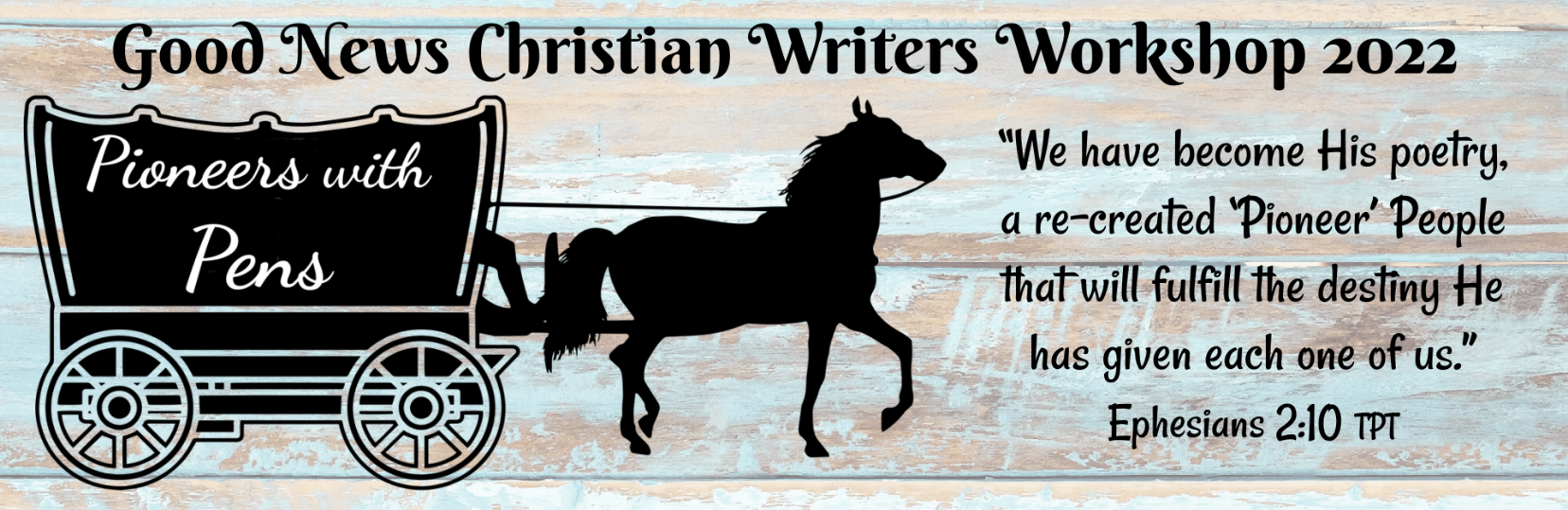       Name:____________________________________________________________________      Address:__________________________________________________________________      City/State/Zip:_____________________________________________________________      Phone:______________________Email:________________________________________   Genre(s) of writing you are interested in:							_____Picture Books				_____Devotionals				_____Elementary Chapter Books 		_____Blogging_____Middle School Reads			_____Magazine Articles		_____Young Adult 				_____Playwriting_____School/Church Curriculum		_____Screenwriting		_____	Journaling					_____Fiction			_____Non-Fiction				_____Short Story_____Biography					_____Poetry				_____Memoir					_____Bulletins/Newsletters												   Skill Level: _____ Idea/Notes only     _____ 1st Draft     _____ Full Manuscript                            _____ Published               _____ UnpublishedList any food allergies or special dietary needs:____________________________________________________________________________________________________Payment: 	$55 Includes 6 sessions, continental breakfast, and luncheon. 			$45 Early Bird Discount—Registration by May 2. Cash or checks payable to Pageant Wagon Productions LLC and snail-mail c/o Kathryn Ross, 1791 Kings Road, Vineland, NJ 08361Credit Cards Accepted: Pay online at www.pageantwagonpublishing.com/good-news-workshopsCash _______   Check #_________  CC ________  Online ______ Date Recv’d ____________                 If this is a financial hardship contact us for SCHOLARSHIP information.